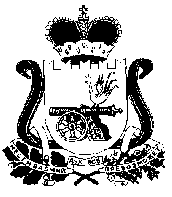 АДМИНИСТРАЦИЯСТОДОЛИЩЕНСКОГО СЕЛЬСКОГО ПОСЕЛЕНИЯПОЧИНКОВСКОГО  РАЙОНА  СМОЛЕНСКОЙ ОБЛАСТИП О С Т А Н О В Л Е Н И Еот  25.01.2022 года	             № 0005О         внесении     изменений     в постановление      Администрации Стодолищенского           сельскогопоселения Починковского района Смоленской области от 03.03.2014 №10           В соответствии с Приказом Министерства внутренних дел Российской Федерации от 31.12.2017 года №984 « Об утверждении Административного регламента Министерства внутренних дел Российской Федерации по предоставлению государственной услуги по регистрационному учету граждан Российской Федерации по месту пребывания и по месту жительства в пределах Российской Федерации»Администрация  Стодолищенского сельского поселения Починковского района Смоленской области  п о с т а н о в л я е т:Внести        в          Административный         регламент      АдминистрацииСтодолищенского сельского поселения Починковского района Смоленской области по предоставлению муниципальной услуги Административный регламент Администрации Стодолищенского сельского поселения по предоставлению муниципальной услуги по заключению договоров социального найма жилых помещений и договоров найма специализированного жилищного фонда, утвержденный постановлением Администрации Стодолищенского сельского поселения Починковского района Смоленской области от 03.03.2014 № 10 (в редакции постановления Администрации Стодолищенского сельского поселения Починковского района Смоленской области от 31.05.2016 №30)  следующие изменения:в пункте 4) подраздела 2.6.1 раздела 2.6 слова «справка о регистрации (форма 9)» исключить;в абзаце 4 подраздела 2.6.2, раздела 2.6 слова «справку о составе семьи»исключить.    2. Разместить настоящее постановление в информационно-телекоммуникационной сети «Интернет» на официальном сайте Администрации Стодолищенского сельского поселения Починковского района Смоленской области.И.п. Главы муниципального образованияСтодолищенского сельского поселения Починковского района Смоленской области                                               А.М. Киселев